Podsjetnik!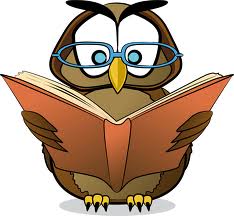             KAKO UČITIPažljivo slušaj na satu, manje ćeš učiti kod kuće.Rasporedi vrijeme, imat ćeš vremena za sve!Napravi plan učenja i ispravljanja, tog se plana pridržavaj!Koncentriraj se na učenje (odaberi stalno mjesto za učenje, ugasi TV, kompjuter, tonove na mobitelu; prati ostale smjernice)…Čitaj s razumijevanjem – usredotoči se!Jako je važno praviti si vlastite bilješke (zapiši na praznom papiru/bilježnici, na margini knjige, nacrtaj podjelu ili neku drugu asocijaciju koje će ti pomoći da se prisjetiš).Postavljaj si pitanja o pročitanome.Pročitano prepričaj vlastitim riječima!Ponavljaj, ponavljaj, ponavljaj Što više budeš učio/la brže ćeš i bolje pamtiti!      Ukoliko smo neispavani, teško pamtimo.Ako ti to pomaže prilikom učenja možeš: Učiti sam ili s prijateljima, crtati, pisati, učiti naglas, hodati prilikom prepričavanja, zamoliti prijatelja da te ispita – koristi sve što ti pomaže! Nakon učenja, nagradi se.Kada naučiš, obavezno se javi! Budi uporan - odustati je lako! Svaka će te ispravljena ocjena motivirati da ideš dalje.Ne zaboravi, ti to možeš! ;)Sretno!!!Priredila: Ana Zovko, pedagog